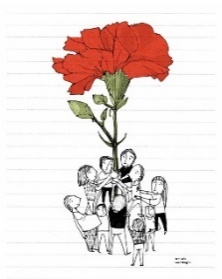 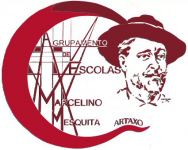 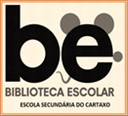 Semana da Leitura , 2024 – “Ler por Abril”        Caros colegasNo âmbito da Semana da Leitura das bibliotecas escolares do agrupamento, este ano com diversas temáticas integradas nas atividades dos 50 anos do 25 de abril, venho propor-vos algumas sugestões do PNC para visionamento de filmes disponíveis na plataforma streaming para as escolas. Como já é do vosso conhecimento, basta solicitar-me os  filmes através do meu email, ou combinar com o PB possível visionamento na BE (ver programação).23 de abril - Dia da Língua Inglesa; Dia Mundial do Livro e dos Direitos de AutorA Livraria (2017), de Isabel Coixet SinopseFlorence Green (Emily Mortimer) está em processo de luto pelo seu marido quando se muda para o distrito de Harborough, onde aluga uma velha casa que decide transformar na primeira livraria da cidade. Os seus planos despertam a cobiça de uma personagem local, Violet Gamart (Patricia Clarkson), que fará de tudo para desmoralizar Florence. Cinema e ditaduraA Revolução de Maio, de António Lopes Ribeiro e Fado, História de uma Cantadeira, de Perdigão Queiroga, ambos filmados nos anos 30 e 40, respetivamente. Um é um filme de propaganda com uma componente melodramática, o outro é um melodrama. Cerromaior, de Luís Filipe Rocha, adaptação da obra literária com o mesmo nome, e Cartas a Uma Ditadura, de Inês de Medeiros, filmes já produzidos no período do regime democrático, retomam também aspetos das décadas de 30 e 40.25 de AbrilOs Capitães de Abril (2000) de Maria MedeirosAs Armas e o Povo (1975) de Coletivo de Trabalhadores Atividade Cinematográfica48 (2009) de Susana Sousa DiasCartas de Guerra (2016) de Ivo FerreiraParticipem nas atividades da Semana da Leitura nas BE do AgrupamentoPB – José Manuel Rodrigues